План- конспект дистанционного занятияФИО педагога д/о Тимершина Лариса НасимовнаОбъединение: «Конструирование и моделирование»Тема занятия: ЗайчонокОборудование: цветная бумага, карандаш, клей, ножницы, фломастеры.Этап занятияДеятельность обучающегосяСсылка на ресурсВремяОрг. моментПодготовить необходимое материалыПовторениеВспомнить технику безопасности при работе с ножницами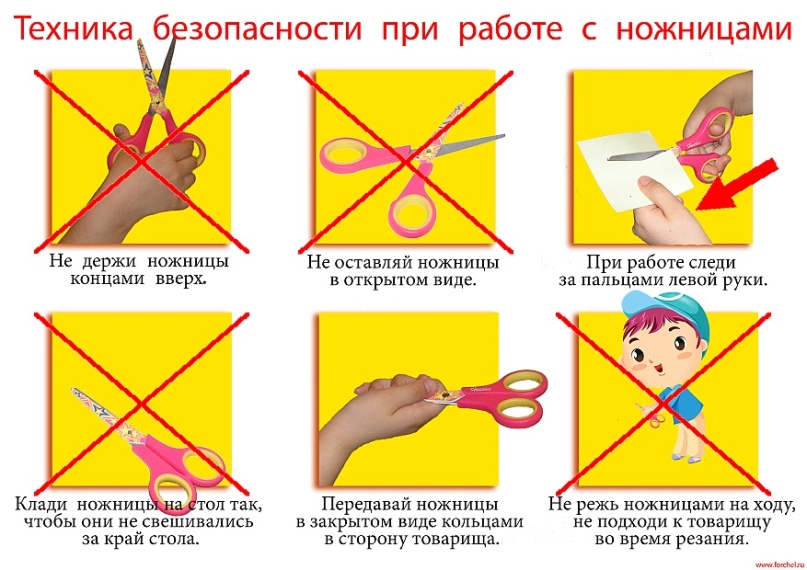 3 минНовая темаРассказ-беседа про зайцевhttp://900igr.net/prezentatsii/okruzhajuschij-mir/Viktorina-Dikie-zhivotnye/017-Zajats.html5 минПрактическая работа2. Выполнение задания: конструирование зайчонка из бумаги.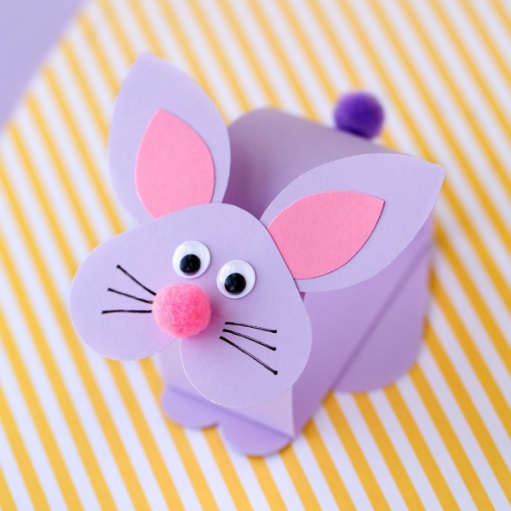 5 минРефлексияОтправить на почту педагога выполненную работуlarisatimershina@yandex.ru2 мин